 Форма бланка утверждена РешениемМС МО «Купчино» от 06.10.2022 № 38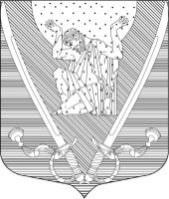 МУНИЦИПАЛЬНЫЙ СОВЕТвнутригородского муниципального образованиягорода федерального значения Санкт-Петербургамуниципальный округ Купчино6 СОЗЫВ (2019-.г.)Р Е Ш Е Н И Е № 1130.05.2023 г.                                                                                                    Санкт-ПетербургОб отчете главы внутригородского муниципального образования города федерального значения Санкт-Петербурга муниципальный округ Купчино А.В. Пониматкина о деятельности Муниципального Совета, о решении вопросов, поставленных Муниципальным Советом, и о результатах своей деятельности в 1 квартале 2023 годаЗаслушав отчет Главы внутригородского муниципального образования города федерального значения Санкт-Петербурга муниципальный округ Купчино А.В. Пониматкина о деятельности Муниципального Совета, о решении вопросов, поставленных Муниципальным Советом внутригородского муниципального образования города федерального значения Санкт-Петербурга муниципальный округ Купчино, и о результатах своей деятельности в 1 квартале 2023 годаМуниципальный Совет     Р  Е  Ш  И  Л:1. Признать деятельность Муниципального Совета и главы муниципального образования удовлетворительной. 2. Одобрить отчет главы муниципального образования о деятельности Муниципального Совета, о решении вопросов, поставленных Муниципальным Советом МО «Купчино», и о результатах своей деятельности в 1 квартале 2023 года. (приложение).4. Опубликовать (обнародовать) настоящее решение в соответствии со статьей 42 Устава МО «Купчино». 4. Контроль за исполнением настоящего Решения возлагается на главу муниципального образования А.В. Пониматкина.Глава муниципального образования –Председатель Муниципального Совета                                                         А.В. ПониматкинПриложение  к Решению МС МО«Купчино» от 30.05.2023 № 11ОТЧЁТГлавы муниципального образованияо деятельности Муниципального Совета внутригородского муниципального образованиягорода федерального значения Санкт-Петербурга муниципальный округ Купчинов 1 квартале 2023 года.В соответствии с п.6 ст.27 Закона Санкт-Петербурга от 23.09.2009 № 420-79 «Об организации местного самоуправления в Санкт-Петербурге», а также п.1 ст.24 «Устава внутригородского муниципального образования Санкт-Петербурга муниципальный округ Купчино» представляю Муниципальному Совету муниципального образования «Купчино» отчёт о результатах деятельности Муниципального Совета за 1 квартал 2023 года.Работа Муниципального Совета МО «Купчино» в 1 квартале проходила в очно и онлайн формате.В 1 квартале 2023 года  состоялось одно заседания Муниципального Совета, на котором было рассмотрено 10 вопросов:Депутатами VI созыва решались вопросы по следующим направлениям:Отчёты о деятельности должностных лиц местного самоуправления заслушаны с принятием 3-х Решений (30% всех принятых решений).Приняты (утверждены) новые и редактированы имеющиеся муниципальные правовые акты нормативного характера и распорядительные документы, в том числе, положения – 2 Решения (20 % Решений).Внесены изменения в местный бюджет и согласовании перечня и расходов на реализацию муниципальных программ на 2023 год и плановый период 2024-2025 годов – 2 Решения (20 % Решений).Назначена дата проведения Публичных слушаний по вопросам внесения изменений в Устав муниципального образования и утверждении отчета об исполнении местного бюджета за 2022 год - 2 Решения (20 % Решений).По организационным вопросам деятельности принято 1 решение (10%).Итого: 10 Решений.В минувшем квартале срывов заседаний Муниципального Совета не было, кворум всегда соблюдался.Планируемые к обсуждению вопросы, в том числе и проекты решений Муниципального Совета, выносились на предварительное обсуждение депутатов.В отчетном периоде проведена неделя тематических приемов граждан по вопросам жилищно-коммунального хозяйства.Особое внимание уделялось изучению нужд и запросов жителей округа, эффективности работы местного самоуправления при решении вопросов местного значения. В отчетном квартале прием населения осуществлялся депутатами в соответствии с графиком.Большую помощь в работе органов местного самоуправления оказывают общественные организации нашего округа, с которыми депутаты Муниципального Совета традиционно тесно взаимодействуют в повседневной работе.Все проекты муниципальных нормативных правовых актов направлялись в прокуратуру Фрунзенского района на предмет проверки и возможного выявления в проектах факторов, способствующих созданию условий для проявления коррупции.Имевшие место рекомендации со стороны районной прокуратуры учтены, коррупциогенных факторов в проектах правовых актов не выявлено.Все принятые муниципальные нормативные правовые акты опубликованы (обнародованы) на официальном сайте муниципального образования.О результатах деятельности Местной администрации по исполнению муниципальных программ и местного бюджета в 1 квартале 2023 года, о работе отдела опеки и попечительства Местной администрации ВМО «Купчино» представит Глава Местной администрации Голубев А.В.192212,  Санкт-Петербург,  ул. Будапештская,  дом № 19,  корп.№ 1;  тел.  (812) 7030410,  e-mail: mocupсh@gmail.com.